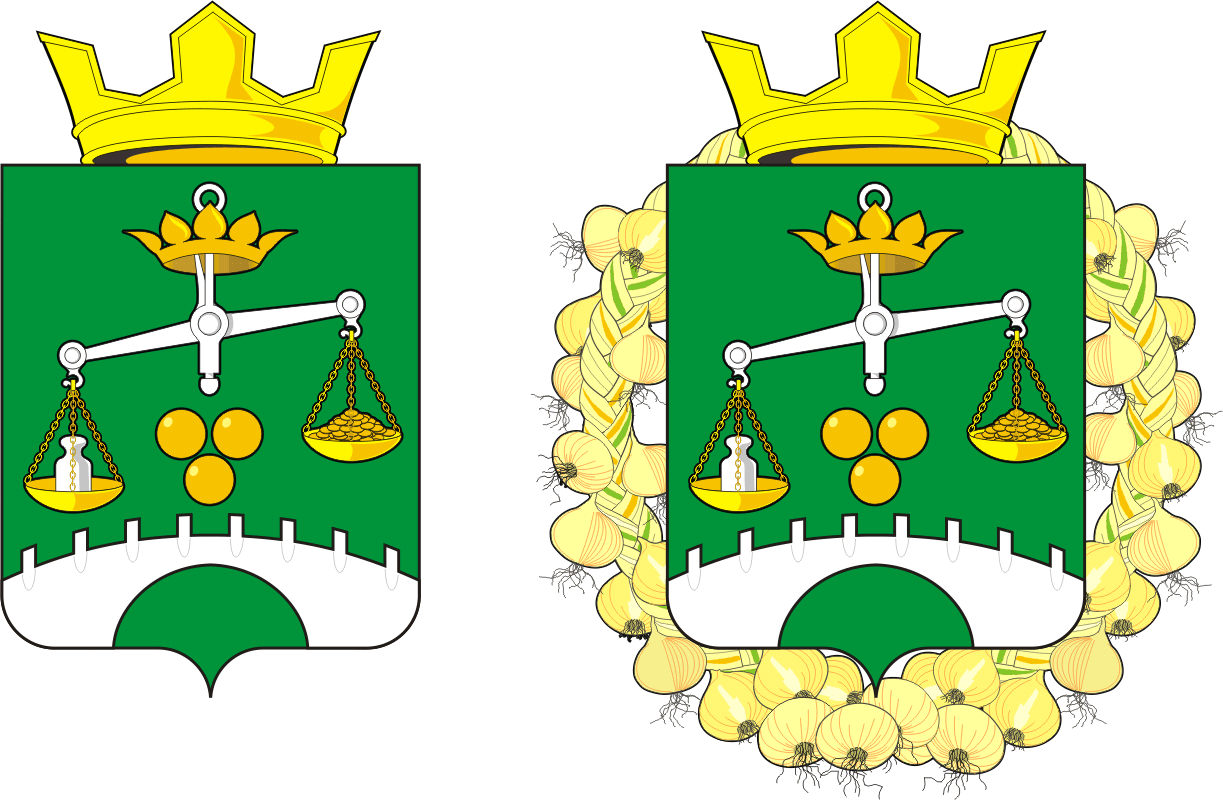 АДМИНИСТРАЦИЯ МУНИЦИПАЛЬНОГО ОБРАЗОВАНИЯПЕТРОВСКИЙ  СЕЛЬСОВЕТ САРАКТАШСКОГО РАЙОНА ОРЕНБУРГСКОЙ ОБЛАСТИП О С Т А Н О В Л Е Н И Е10.03.2020		     			                                        № 17-пОб утверждении Перечня должностей  муниципальной службы, при увольнении с которых гражданин в течение двух лет не вправе замещать на условиях трудового договора должности в организации и (или) выполнять в данной организации работу на условиях гражданско-правового договора в случаях, предусмотренных федеральными законами, если отдельные функции муниципального (административного) управления данной организацией входили в должностные (служебные) обязанности муниципального служащего, без согласия комиссии по соблюдению требований к служебному поведению муниципальных служащих и урегулированию конфликта интересовВ соответствии с Федеральными Законами  от 25 декабря 2008 года  № 273-ФЗ «О противодействии коррупции»,  от 02 марта 2007 года N 25-ФЗ «О муниципальной службе в Российской Федерации»,       1. Утвердить Перечень должностей  муниципальной службы, при увольнении с которых гражданин в течение двух лет не вправе замещать на условиях трудового договора должности в организации и (или) выполнять в данной организации работу на условиях гражданско-правового договора в случаях, предусмотренных федеральными законами, если отдельные функции муниципального (административного) управления данной организацией входили в должностные (служебные) обязанности муниципального служащего, без согласия комиссии по соблюдению требований к служебному поведению муниципальных служащих и урегулированию конфликта интересов, согласно приложению.         2. Признать утратившим силу постановление администрации Петровского сельсовета Саракташского района от 28.06.2012  № 29-п  «Об утверждении Перечня должностей  муниципальной службы, при увольнении с которых гражданин в течение двух лет не вправе замещать на условиях трудового договора должности в организации и (или) выполнять в данной организации работу на условиях гражданско-правового договора в случаях, предусмотренных федеральными законами, если отдельные функции муниципального (административного) управления данной организацией входили в должностные (служебные) обязанности муниципального служащего, без согласия комиссии по соблюдению требований к служебному поведению муниципальных служащих и урегулированию конфликта интересов».        3. Настоящее постановление вступает в силу со дня его обнародования и подлежит размещению на официальном сайте администрации Петровского сельсовета Саракташского района.    4. Контроль за выполнением настоящего постановления  оставляю за собойГлава сельсовета				                                           А.А.БарсуковРазослано:  Информационный центр,  прокуратуре района Приложениек постановлению администрации районаот 10.03.2020         №  17 -пП Е Р Е Ч Е Н ЬРаздел 1.  Высшие должности муниципальной службы:    - глава администрации муниципального образования Петровский сельсовет Саракташского  района;    - заместитель главы администрации муниципального образования Петровский сельсовет Саракташского  района;Раздел 2.  Младшие должности муниципальной службы:- специалист 1 категории - специалист 1 категории, бухгалтер должностей  муниципальной  службы,  при  увольнении  с  которых гражданин в течение двух лет не вправе замещать на условиях трудового договора должности в организации и (или) выполнять в данной организации работу на условиях гражданско-правового договора в случаях, предусмотренных федеральными законами, если отдельные функции муниципального (административного) управления данной организацией входили в должностные (служебные) обязанности муниципального служащего, без согласия комиссии по соблюдению требований к служебному поведению муниципальных служащих и урегулированию конфликта интересов